Linen Order Form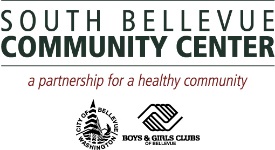 South Bellevue Community CenterLinens in a variety of sizes and colors are available to rent at a very affordable price through South Bellevue Community Center.  To reserve linens for your event, please complete the following information and email to SBCC@bellevuewa.gov, fax to (425) 452-7912, or deliver to SBCC to complete your request.  Linen requests must be received three (3) weeks prior to your event date.Customer Name: 	     	Rental Date: 	     	Rental Start Time:        	Room Reserved: 	     	Table Cloths - $4.00 each: 52 x 52 Great for use over a card-size table. Makes an ordinary table beautiful.	Ivory#:     	White#:      	Black#:      114 x 53 Creates a 21”drop on a 6 foot-long table.	Ivory#:     	White#:      	Black#:      85 x 85 Great for a 5’ round table that creates a 13.5” drop. Consider two for added length!	Ivory#:     	White#:      	Black#:      Napkins - $0.50 each: Check which color you want below and indicate quantity above. White 	(#     )	 *Bistro 	(#     ) *White w/Navy Striping 	 Black 	(#     )	 Ivory	(#     )  Red 	(#     )	 Burgundy 	(#     )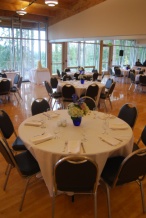 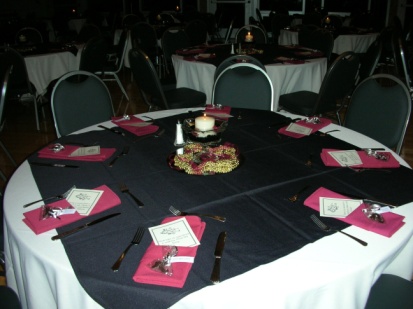 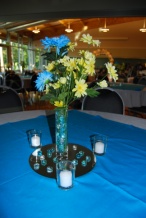 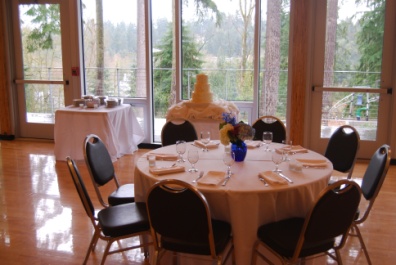 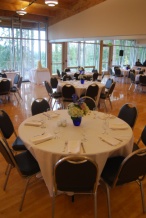 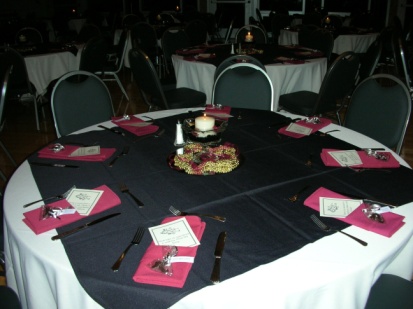 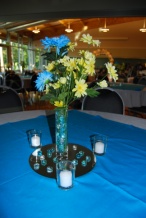 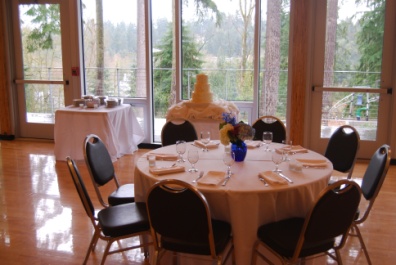 Tablecloths and napkins not returned at the end of the rental will result in an additional charge at the same rate per linen. 